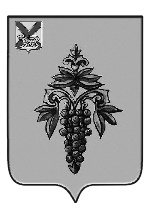 АДМИНИСТРАЦИЯЧУГУЕВСКОГО МУНИЦИПАЛЬНОГО ОКРУГАПРИМОРСКОГО КРАЯПОСТАНОВЛЕНИЕ				                 с. Чугуевка 					-НПА	  		              О внесении изменений в постановление администрации Чугуевского муниципального района от 05 ноября 2019 года № 691-НПА «Об утверждении муниципальной программы «Развитие физической культуры, спорта и туризма Чугуевского муниципального округа» на 2020–2027 годы»На основании Устава Чугуевского муниципального округа, руководствуясь Порядком принятия решений о разработке, формировании, реализации и проведения оценки эффективности реализации муниципальных программ в Чугуевском муниципальном округе, утвержденным постановлением администрации Чугуевского муниципального района от 02 сентября 2020 года № 658-НПА, администрация Чугуевского муниципального округаПОСТАНОВЛЯЕТ:Внести в постановление администрации Чугуевского муниципального района от 05 ноября 2019 года № 691-НПА «Об утверждении муниципальной программы «Развитие физической культуры, спорта и туризма Чугуевского муниципального округа» на 2020–2027 годы» следующие изменения:1.1. Пункт «Объём средств бюджета Чугуевского муниципального округа на финансирование муниципальной программы и прогнозная оценка привлекаемых на реализацию ее целей средств федерального и краевого бюджетов» паспорта Программы изложить в следующей редакции:1.2. Приложение № 3 Программы «Информация о ресурсном обеспечении муниципальной программы «Развитие физической культуры, спорта и туризма Чугуевского муниципального округа» на 2020–2027 годы и прогнозная оценка привлекаемых на реализацию ее целей средств федерального, краевого бюджетов и бюджета Чугуевского муниципального округа» изложить в редакции приложения 1 к настоящему постановлению.2. Контроль за исполнением данного постановления возложить на заместителя главы администрации Чугуевского муниципального округа-начальника управления социально-культурной деятельности Белоусову Н.Г.3. Настоящее постановление подлежит официальному опубликованию и размещению на официальном сайте в сети Интернет.Глава Чугуевского муниципального округа,глава администрации    			                                                      Р.Ю. ДеменевПриложение 1 к постановлению администрации Чугуевского муниципального округа от __________2022 г № _______Объем средств бюджета Чугуевского муниципального округа на финансирование муниципальной программы и прогнозная оценка привлекаемых на реализацию ее целей средств федерального и краевого бюджетовобщий объем финансирования мероприятий Программы – 367 632 763,24 рублей, в том числе по годам:2020 год – 72 712 487,03 рублей;2021 год – 124 190 072,48 рублей;2022 год – 130 188 640,73 рублей;2023 год – 1 791 752,00 рублей;2024 год – 1 499 811,00 рублей;2025 год – 17 750 000,00 рублей;2026 год – 17 750 000,00 рублей;2027 год – 1 750 000,00 рублей.общий объем финансирования мероприятий Программы за счет средств бюджета Чугуевского муниципального округа составляет 23 444 259,48 рублей, в том числе по годам:2020 год – 2 515 121,83 рублей;2021 год – 3 164 505,58 рублей;2022 год – 7 316 652,07 рублей;2023 год – 1 591 240,00 рублей;2024 год – 1 306 740,00,00 рублей;2025 год – 2 900 000,00 рублей;2026 год – 2 900 000,00 рублей;2027 год – 1 750 000,00 рублей;прогнозная оценка средств, привлекаемых на реализацию целей Программы, составляет:межбюджетных трансфертов:из федерального бюджета – 2 884 440,00 рублей, в том числе по годам:2020 год - 2 884 440,00 рублей;из краевого бюджета – 297 500 514,70 рублей, в том числе по годам:2020 год – 67 312 925,20 рублей;2021 год – 121 025 566,90 рублей;2022 год – 122 871 988,66 рублей;2023 год – 200 512,00 рублей;2024 год – 193 071,00 рублей;2025 год – 14 850 000,00 рублей;2026 год – 14 850 000,00 рублей;2027 год – 0,00 рублей.Приложение № 3Приложение № 3Приложение № 3Приложение № 3Приложение № 3Приложение № 3к муниципальной программе
"Развитие физической культуры, спорта и туризма Чугуевского муниципального округа" на 2020–2027 годы, утвержденной постановлением администрации
Чугуевского муниципального района 
от 05.11.2019 г. № 691-НПАк муниципальной программе
"Развитие физической культуры, спорта и туризма Чугуевского муниципального округа" на 2020–2027 годы, утвержденной постановлением администрации
Чугуевского муниципального района 
от 05.11.2019 г. № 691-НПАк муниципальной программе
"Развитие физической культуры, спорта и туризма Чугуевского муниципального округа" на 2020–2027 годы, утвержденной постановлением администрации
Чугуевского муниципального района 
от 05.11.2019 г. № 691-НПАк муниципальной программе
"Развитие физической культуры, спорта и туризма Чугуевского муниципального округа" на 2020–2027 годы, утвержденной постановлением администрации
Чугуевского муниципального района 
от 05.11.2019 г. № 691-НПАк муниципальной программе
"Развитие физической культуры, спорта и туризма Чугуевского муниципального округа" на 2020–2027 годы, утвержденной постановлением администрации
Чугуевского муниципального района 
от 05.11.2019 г. № 691-НПАк муниципальной программе
"Развитие физической культуры, спорта и туризма Чугуевского муниципального округа" на 2020–2027 годы, утвержденной постановлением администрации
Чугуевского муниципального района 
от 05.11.2019 г. № 691-НПАИНФОРМАЦИЯИНФОРМАЦИЯИНФОРМАЦИЯИНФОРМАЦИЯИНФОРМАЦИЯИНФОРМАЦИЯИНФОРМАЦИЯИНФОРМАЦИЯИНФОРМАЦИЯИНФОРМАЦИЯИНФОРМАЦИЯИНФОРМАЦИЯИНФОРМАЦИЯо ресурсном обеспечении муниципальной программы «Развитие физической культуры, спорта и туризма Чугуевского муниципального округа" на 2020–2027 годы  и прогнозная оценка привлекаемых на реализацию ее целей  средств федерального, краевого бюджетов и бюджета Чугуевского муниципального округао ресурсном обеспечении муниципальной программы «Развитие физической культуры, спорта и туризма Чугуевского муниципального округа" на 2020–2027 годы  и прогнозная оценка привлекаемых на реализацию ее целей  средств федерального, краевого бюджетов и бюджета Чугуевского муниципального округао ресурсном обеспечении муниципальной программы «Развитие физической культуры, спорта и туризма Чугуевского муниципального округа" на 2020–2027 годы  и прогнозная оценка привлекаемых на реализацию ее целей  средств федерального, краевого бюджетов и бюджета Чугуевского муниципального округао ресурсном обеспечении муниципальной программы «Развитие физической культуры, спорта и туризма Чугуевского муниципального округа" на 2020–2027 годы  и прогнозная оценка привлекаемых на реализацию ее целей  средств федерального, краевого бюджетов и бюджета Чугуевского муниципального округао ресурсном обеспечении муниципальной программы «Развитие физической культуры, спорта и туризма Чугуевского муниципального округа" на 2020–2027 годы  и прогнозная оценка привлекаемых на реализацию ее целей  средств федерального, краевого бюджетов и бюджета Чугуевского муниципального округао ресурсном обеспечении муниципальной программы «Развитие физической культуры, спорта и туризма Чугуевского муниципального округа" на 2020–2027 годы  и прогнозная оценка привлекаемых на реализацию ее целей  средств федерального, краевого бюджетов и бюджета Чугуевского муниципального округао ресурсном обеспечении муниципальной программы «Развитие физической культуры, спорта и туризма Чугуевского муниципального округа" на 2020–2027 годы  и прогнозная оценка привлекаемых на реализацию ее целей  средств федерального, краевого бюджетов и бюджета Чугуевского муниципального округао ресурсном обеспечении муниципальной программы «Развитие физической культуры, спорта и туризма Чугуевского муниципального округа" на 2020–2027 годы  и прогнозная оценка привлекаемых на реализацию ее целей  средств федерального, краевого бюджетов и бюджета Чугуевского муниципального округао ресурсном обеспечении муниципальной программы «Развитие физической культуры, спорта и туризма Чугуевского муниципального округа" на 2020–2027 годы  и прогнозная оценка привлекаемых на реализацию ее целей  средств федерального, краевого бюджетов и бюджета Чугуевского муниципального округао ресурсном обеспечении муниципальной программы «Развитие физической культуры, спорта и туризма Чугуевского муниципального округа" на 2020–2027 годы  и прогнозная оценка привлекаемых на реализацию ее целей  средств федерального, краевого бюджетов и бюджета Чугуевского муниципального округао ресурсном обеспечении муниципальной программы «Развитие физической культуры, спорта и туризма Чугуевского муниципального округа" на 2020–2027 годы  и прогнозная оценка привлекаемых на реализацию ее целей  средств федерального, краевого бюджетов и бюджета Чугуевского муниципального округао ресурсном обеспечении муниципальной программы «Развитие физической культуры, спорта и туризма Чугуевского муниципального округа" на 2020–2027 годы  и прогнозная оценка привлекаемых на реализацию ее целей  средств федерального, краевого бюджетов и бюджета Чугуевского муниципального округао ресурсном обеспечении муниципальной программы «Развитие физической культуры, спорта и туризма Чугуевского муниципального округа" на 2020–2027 годы  и прогнозная оценка привлекаемых на реализацию ее целей  средств федерального, краевого бюджетов и бюджета Чугуевского муниципального округа№          п/пНаименование мероприятияОтветственный исполнитель/ГРБСИсточники ресурсного обеспеченияОценка расходов (тыс.руб.), годыОценка расходов (тыс.руб.), годыОценка расходов (тыс.руб.), годыОценка расходов (тыс.руб.), годыОценка расходов (тыс.руб.), годыОценка расходов (тыс.руб.), годыОценка расходов (тыс.руб.), годыОценка расходов (тыс.руб.), годыОценка расходов (тыс.руб.), годы№          п/пНаименование мероприятияОтветственный исполнитель/ГРБСИсточники ресурсного обеспечения20202021202220232024202520262027всего12345678910111213Программа "Развитие физической культуры, спорта и туризма Чугуевского муниципального округа" на 2020–2027 годыПрограмма "Развитие физической культуры, спорта и туризма Чугуевского муниципального округа" на 2020–2027 годывсего72712487,03124190072,48130188640,731791752,001499811,0017750000,0017750000,001750000,00367632763,24Программа "Развитие физической культуры, спорта и туризма Чугуевского муниципального округа" на 2020–2027 годыПрограмма "Развитие физической культуры, спорта и туризма Чугуевского муниципального округа" на 2020–2027 годыфедеральный бюджет2884440,000,000,000,000,000,000,000,002884440,00Программа "Развитие физической культуры, спорта и туризма Чугуевского муниципального округа" на 2020–2027 годыПрограмма "Развитие физической культуры, спорта и туризма Чугуевского муниципального округа" на 2020–2027 годыкраевой бюджет67312925,20121025566,90122871988,66200512,00193071,0014850000,0014850000,000,00341304063,76Программа "Развитие физической культуры, спорта и туризма Чугуевского муниципального округа" на 2020–2027 годыПрограмма "Развитие физической культуры, спорта и туризма Чугуевского муниципального округа" на 2020–2027 годыбюджет Чугуевского муниципального округа2515121,833164505,587316652,071591240,001306740,002900000,002900000,001750000,0023444259,481.Развитие массовой физической культуры и спорта на территории Чугуевского муниципального округа УСКД,                         МБУ ДО ДЮЦ/                        АЧМО,                                      МКУ "ЦООУ"всего1339559,30206000,008245183,47350000,00250000,0015000000,0015000000,000,0040390742,771.Развитие массовой физической культуры и спорта на территории Чугуевского муниципального округа УСКД,                         МБУ ДО ДЮЦ/                        АЧМО,                                      МКУ "ЦООУ"федеральный бюджет0,000,000,000,000,000,000,000,000,001.Развитие массовой физической культуры и спорта на территории Чугуевского муниципального округа УСКД,                         МБУ ДО ДЮЦ/                        АЧМО,                                      МКУ "ЦООУ"краевой бюджет0,000,004873274,310,000,0014850000,0014850000,000,0034573274,311.Развитие массовой физической культуры и спорта на территории Чугуевского муниципального округа УСКД,                         МБУ ДО ДЮЦ/                        АЧМО,                                      МКУ "ЦООУ"бюджет Чугуевского муниципального округа1339559,30206000,003371909,16350000,00250000,00150000,00150000,000,005817468,461.1.Строительство, реконструкция зданий (в том числе и проектно-изыскательские работы)УСКД/АЧМОвсего221283,99206000,00600000,00350000,00250000,0015000000,0015000000,000,0031627283,991.1.Строительство, реконструкция зданий (в том числе и проектно-изыскательские работы)УСКД/АЧМОфедеральный бюджет0,000,000,000,000,000,000,000,000,001.1.Строительство, реконструкция зданий (в том числе и проектно-изыскательские работы)УСКД/АЧМОкраевой бюджет0,000,000,000,000,0014850000,0014850000,000,0029700000,001.1.Строительство, реконструкция зданий (в том числе и проектно-изыскательские работы)УСКД/АЧМОбюджет Чугуевского муниципального округа221283,99206000,00600000,00350000,00250000,00150000,00150000,000,001927283,991.1.1.Проектирование и строительство физкультурно-оздоровительного комплекса в селе ЧугуевкаУСКД/АЧМОвсего221283,99206000,00600000,000,000,000,000,000,001027283,991.1.1.Проектирование и строительство физкультурно-оздоровительного комплекса в селе ЧугуевкаУСКД/АЧМОфедеральный бюджет0,000,000,000,000,000,000,000,000,001.1.1.Проектирование и строительство физкультурно-оздоровительного комплекса в селе ЧугуевкаУСКД/АЧМОкраевой бюджет0,000,000,000,000,000,000,000,000,001.1.1.Проектирование и строительство физкультурно-оздоровительного комплекса в селе ЧугуевкаУСКД/АЧМОбюджет Чугуевского муниципального округа221283,99206000,00600000,000,000,000,000,000,001027283,991.1.2.Строительство плавательного бассейна в селе ЧугуевкаУСКД/АЧМОвсего0,000,000,00350000,00250000,000,000,000,00600000,001.1.2.Строительство плавательного бассейна в селе ЧугуевкаУСКД/АЧМОфедеральный бюджет0,000,000,000,000,000,000,000,000,001.1.2.Строительство плавательного бассейна в селе ЧугуевкаУСКД/АЧМОкраевой бюджет0,000,000,000,000,000,000,000,000,001.1.2.Строительство плавательного бассейна в селе ЧугуевкаУСКД/АЧМОбюджет Чугуевского муниципального округа0,000,000,00350000,00250000,000,000,000,00600000,001.1.3.Строительство минифутбольного поля с искуственным покрытием в селе ЧугуевкаУСКД/АЧМОвсего0,000,000,000,000,000,000,000,000,001.1.3.Строительство минифутбольного поля с искуственным покрытием в селе ЧугуевкаУСКД/АЧМОфедеральный бюджет0,000,000,000,000,000,000,000,000,001.1.3.Строительство минифутбольного поля с искуственным покрытием в селе ЧугуевкаУСКД/АЧМОкраевой бюджет0,000,000,000,000,000,000,000,000,001.1.3.Строительство минифутбольного поля с искуственным покрытием в селе ЧугуевкаУСКД/АЧМОбюджет Чугуевского муниципального округа0,000,000,000,000,000,000,000,000,001.1.4.Строительство двух плоскостных спортивных сооружений "Комбинированный спортивный комплекс" в селе Чугуевка УСКД/АЧМОвсего0,000,000,000,000,000,000,000,000,001.1.4.Строительство двух плоскостных спортивных сооружений "Комбинированный спортивный комплекс" в селе Чугуевка УСКД/АЧМОфедеральный бюджет0,000,000,000,000,000,000,000,000,001.1.4.Строительство двух плоскостных спортивных сооружений "Комбинированный спортивный комплекс" в селе Чугуевка УСКД/АЧМОкраевой бюджет0,000,000,000,000,000,000,000,000,001.1.4.Строительство двух плоскостных спортивных сооружений "Комбинированный спортивный комплекс" в селе Чугуевка УСКД/АЧМОбюджет Чугуевского муниципального округа0,000,000,000,000,000,000,000,000,001.1.5.Строительство спортивных городков в селах района (Булыга-Фадеево,Кокшаровка, Шумный, Соколовка, Самарка, Уборка, Каменка, Новомихайловка, Верхняя Бреевка, Ленино, Цветковка, Заветное, Ясное, Изюбриный, Саратовка, Новочугуевка, Пшеницыно, Антоновка, Лесогорье, Березовка, Архиповка, Варпаховка)УСКД/АЧМОвсего0,000,000,000,000,000,000,000,000,001.1.5.Строительство спортивных городков в селах района (Булыга-Фадеево,Кокшаровка, Шумный, Соколовка, Самарка, Уборка, Каменка, Новомихайловка, Верхняя Бреевка, Ленино, Цветковка, Заветное, Ясное, Изюбриный, Саратовка, Новочугуевка, Пшеницыно, Антоновка, Лесогорье, Березовка, Архиповка, Варпаховка)УСКД/АЧМОфедеральный бюджет0,000,000,000,000,000,000,000,000,001.1.5.Строительство спортивных городков в селах района (Булыга-Фадеево,Кокшаровка, Шумный, Соколовка, Самарка, Уборка, Каменка, Новомихайловка, Верхняя Бреевка, Ленино, Цветковка, Заветное, Ясное, Изюбриный, Саратовка, Новочугуевка, Пшеницыно, Антоновка, Лесогорье, Березовка, Архиповка, Варпаховка)УСКД/АЧМОкраевой бюджет0,000,000,000,000,000,000,000,000,001.1.5.Строительство спортивных городков в селах района (Булыга-Фадеево,Кокшаровка, Шумный, Соколовка, Самарка, Уборка, Каменка, Новомихайловка, Верхняя Бреевка, Ленино, Цветковка, Заветное, Ясное, Изюбриный, Саратовка, Новочугуевка, Пшеницыно, Антоновка, Лесогорье, Березовка, Архиповка, Варпаховка)УСКД/АЧМОбюджет Чугуевского муниципального округа0,000,000,000,000,000,000,000,000,001.1.6.Реконструкция стадиона в селе ЧугуевкаУСКД/АЧМОвсего0,000,000,000,000,0015000000,0015000000,000,0030000000,001.1.6.Реконструкция стадиона в селе ЧугуевкаУСКД/АЧМОфедеральный бюджет0,000,000,000,000,000,000,000,000,001.1.6.Реконструкция стадиона в селе ЧугуевкаУСКД/АЧМОкраевой бюджет0,000,000,000,000,0014850000,0014850000,000,0029700000,001.1.6.Реконструкция стадиона в селе ЧугуевкаУСКД/АЧМОбюджет Чугуевского муниципального округа0,000,000,000,000,00150000,00150000,000,00300000,001.2.Подготовка оснований для объектов спортивной инфраструктурыУСКД,                         МБУ ДО ДЮЦ/                        АЧМО,                                      МКУ "ЦООУ"всего675527,980,002376169,570,000,000,000,000,003051697,551.2.Подготовка оснований для объектов спортивной инфраструктурыУСКД,                         МБУ ДО ДЮЦ/                        АЧМО,                                      МКУ "ЦООУ"федеральный бюджет0,000,000,000,000,000,000,000,000,001.2.Подготовка оснований для объектов спортивной инфраструктурыУСКД,                         МБУ ДО ДЮЦ/                        АЧМО,                                      МКУ "ЦООУ"краевой бюджет0,000,000,000,000,000,000,000,000,001.2.Подготовка оснований для объектов спортивной инфраструктурыУСКД,                         МБУ ДО ДЮЦ/                        АЧМО,                                      МКУ "ЦООУ"бюджет Чугуевского муниципального округа675527,980,002376169,570,000,000,000,000,003051697,551.2.1.Подготовка оснований для объектов спортивной инфраструктурыУСКД/АЧМОвсего675527,980,001101502,210,000,000,000,000,001777030,191.2.1.Подготовка оснований для объектов спортивной инфраструктурыУСКД/АЧМОфедеральный бюджет0,000,000,000,000,000,000,000,000,001.2.1.Подготовка оснований для объектов спортивной инфраструктурыУСКД/АЧМОкраевой бюджет0,000,000,000,000,000,000,000,000,001.2.1.Подготовка оснований для объектов спортивной инфраструктурыУСКД/АЧМОбюджет Чугуевского муниципального округа675527,980,001101502,210,000,000,000,000,001777030,191.2.2.Подготовка оснований для зрительских трибун на стадионе с.ЧугуевкаУСКД,                         МБУ ДО ДЮЦ/                                                     МКУ "ЦООУ"всего0,000,001274667,360,000,000,000,000,001274667,361.2.2.Подготовка оснований для зрительских трибун на стадионе с.ЧугуевкаУСКД,                         МБУ ДО ДЮЦ/                                                     МКУ "ЦООУ"федеральный бюджет0,000,000,000,000,000,000,000,000,001.2.2.Подготовка оснований для зрительских трибун на стадионе с.ЧугуевкаУСКД,                         МБУ ДО ДЮЦ/                                                     МКУ "ЦООУ"краевой бюджет0,000,000,000,000,000,000,000,000,001.2.2.Подготовка оснований для зрительских трибун на стадионе с.ЧугуевкаУСКД,                         МБУ ДО ДЮЦ/                                                     МКУ "ЦООУ"бюджет Чугуевского муниципального округа0,000,001274667,360,000,000,000,000,001274667,361.3.Оснащение объектов спортивной инфраструктуры спортивно-технологическим оборудованиемУСКД/АЧМОвсего442747,330,00346514,600,000,000,000,000,00789261,931.3.Оснащение объектов спортивной инфраструктуры спортивно-технологическим оборудованиемУСКД/АЧМОфедеральный бюджет0,000,000,000,000,000,000,000,000,001.3.Оснащение объектов спортивной инфраструктуры спортивно-технологическим оборудованиемУСКД/АЧМОкраевой бюджет0,000,000,000,000,000,000,000,000,001.3.Оснащение объектов спортивной инфраструктуры спортивно-технологическим оборудованиемУСКД/АЧМОбюджет Чугуевского муниципального округа442747,330,00346514,600,000,000,000,000,00789261,931.4.Реализация инициативного бюджетирования по направлению "Твой проект"УСКД,                         МБУ ДО ДЮЦ/                                                     МКУ "ЦООУ"всего0,000,004922499,300,000,000,000,000,004922499,301.4.Реализация инициативного бюджетирования по направлению "Твой проект"УСКД,                         МБУ ДО ДЮЦ/                                                     МКУ "ЦООУ"федеральный бюджет0,000,000,000,000,000,000,000,000,001.4.Реализация инициативного бюджетирования по направлению "Твой проект"УСКД,                         МБУ ДО ДЮЦ/                                                     МКУ "ЦООУ"краевой бюджет0,000,004873274,310,000,000,000,000,004873274,311.4.Реализация инициативного бюджетирования по направлению "Твой проект"УСКД,                         МБУ ДО ДЮЦ/                                                     МКУ "ЦООУ"бюджет Чугуевского муниципального округа0,000,0049224,990,000,000,000,000,0049224,991.4.1.Установка ограждения на стадионе с.ЧугуевкаУСКД,                         МБУ ДО ДЮЦ/                                                     МКУ "ЦООУ"всего0,000,002940699,300,000,000,000,000,002940699,301.4.1.Установка ограждения на стадионе с.ЧугуевкаУСКД,                         МБУ ДО ДЮЦ/                                                     МКУ "ЦООУ"федеральный бюджет0,000,000,000,000,000,000,000,000,001.4.1.Установка ограждения на стадионе с.ЧугуевкаУСКД,                         МБУ ДО ДЮЦ/                                                     МКУ "ЦООУ"краевой бюджет0,000,002911292,310,000,000,000,000,002911292,311.4.1.Установка ограждения на стадионе с.ЧугуевкаУСКД,                         МБУ ДО ДЮЦ/                                                     МКУ "ЦООУ"бюджет Чугуевского муниципального округа0,000,0029406,990,000,000,000,000,0029406,991.4.2.Приобретение и установка зрительских трибун на стадионе с.ЧугуевкаУСКД,                         МБУ ДО ДЮЦ/                                                     МКУ "ЦООУ"всего0,000,001981800,000,000,000,000,000,001981800,001.4.2.Приобретение и установка зрительских трибун на стадионе с.ЧугуевкаУСКД,                         МБУ ДО ДЮЦ/                                                     МКУ "ЦООУ"федеральный бюджет0,000,000,000,000,000,000,000,000,001.4.2.Приобретение и установка зрительских трибун на стадионе с.ЧугуевкаУСКД,                         МБУ ДО ДЮЦ/                                                     МКУ "ЦООУ"краевой бюджет0,000,001961982,000,000,000,000,000,001961982,001.4.2.Приобретение и установка зрительских трибун на стадионе с.ЧугуевкаУСКД,                         МБУ ДО ДЮЦ/                                                     МКУ "ЦООУ"бюджет Чугуевского муниципального округа0,000,0019818,000,000,000,000,000,0019818,002.Создание условий для привлечения населения Чугуевского муниципального округа к занятиям физической культурой и спортомУСКД,                         МБУ ДО ДЮЦ/                        АЧМО,                                      МКУ "ЦООУ"всего652182,001618622,941839889,43904714,63904789,791550000,001550000,001550000,0010570198,792.Создание условий для привлечения населения Чугуевского муниципального округа к занятиям физической культурой и спортомУСКД,                         МБУ ДО ДЮЦ/                        АЧМО,                                      МКУ "ЦООУ"федеральный бюджет0,000,000,000,000,000,000,000,000,002.Создание условий для привлечения населения Чугуевского муниципального округа к занятиям физической культурой и спортомУСКД,                         МБУ ДО ДЮЦ/                        АЧМО,                                      МКУ "ЦООУ"краевой бюджет0,000,000,000,000,000,000,000,000,002.Создание условий для привлечения населения Чугуевского муниципального округа к занятиям физической культурой и спортомУСКД,                         МБУ ДО ДЮЦ/                        АЧМО,                                      МКУ "ЦООУ"бюджет Чугуевского муниципального округа652182,001618622,941839889,43904714,63904789,791550000,001550000,001550000,0010570198,792.1.Организация и проведение массовых физкультурно-спортивных мероприятий УСКД,                         МБУ ДО ДЮЦ/                        АЧМО,                                      МКУ "ЦООУ"всего497500,001028138,00760000,00400000,00400000,001050000,001050000,001050000,006235638,002.1.Организация и проведение массовых физкультурно-спортивных мероприятий УСКД,                         МБУ ДО ДЮЦ/                        АЧМО,                                      МКУ "ЦООУ"федеральный бюджет0,000,000,000,000,000,000,000,000,002.1.Организация и проведение массовых физкультурно-спортивных мероприятий УСКД,                         МБУ ДО ДЮЦ/                        АЧМО,                                      МКУ "ЦООУ"краевой бюджет0,000,000,000,000,000,000,000,000,002.1.Организация и проведение массовых физкультурно-спортивных мероприятий УСКД,                         МБУ ДО ДЮЦ/                        АЧМО,                                      МКУ "ЦООУ"бюджет Чугуевского муниципального округа497500,001028138,00760000,00400000,00400000,001050000,001050000,001050000,006235638,002.1.1.Приобретение спортивного оборудования, приспособлений, инвентаря, расходных материаловУСКД/АЧМОвсего0,00753138,00200000,00200000,00200000,00350000,00350000,00350000,002403138,002.1.1.Приобретение спортивного оборудования, приспособлений, инвентаря, расходных материаловУСКД/АЧМОфедеральный бюджет0,000,000,000,000,000,000,000,000,002.1.1.Приобретение спортивного оборудования, приспособлений, инвентаря, расходных материаловУСКД/АЧМОкраевой бюджет0,000,000,000,000,000,000,000,000,002.1.1.Приобретение спортивного оборудования, приспособлений, инвентаря, расходных материаловУСКД/АЧМОбюджет Чугуевского муниципального округа0,00753138,00200000,00200000,00200000,00350000,00350000,00350000,002403138,002.1.2.Приобретение наградной атрибутикиУСКД/АЧМОвсего497500,00275000,00400000,00200000,00200000,00700000,00700000,00700000,003672500,002.1.2.Приобретение наградной атрибутикиУСКД/АЧМОфедеральный бюджет0,000,000,000,000,000,000,000,000,002.1.2.Приобретение наградной атрибутикиУСКД/АЧМОкраевой бюджет0,000,000,000,000,000,000,000,000,002.1.2.Приобретение наградной атрибутикиУСКД/АЧМОбюджет Чугуевского муниципального округа497500,00275000,00400000,00200000,00200000,00700000,00700000,00700000,003672500,002.1.3.Приобретение спортивного инвентаряУСКД,                         МБУ ДО ДЮЦ/                                                     МКУ "ЦООУ"всего0,000,00160000,000,000,000,000,000,00160000,002.1.3.Приобретение спортивного инвентаряУСКД,                         МБУ ДО ДЮЦ/                                                     МКУ "ЦООУ"федеральный бюджет0,000,000,000,000,000,000,000,000,002.1.3.Приобретение спортивного инвентаряУСКД,                         МБУ ДО ДЮЦ/                                                     МКУ "ЦООУ"краевой бюджет0,000,000,000,000,000,000,000,000,002.1.3.Приобретение спортивного инвентаряУСКД,                         МБУ ДО ДЮЦ/                                                     МКУ "ЦООУ"бюджет Чугуевского муниципального округа0,000,00160000,000,000,000,000,000,00160000,002.2.Развитие адаптивной физической культурыУСКД/АЧМОвсего0,0049257,9450000,0050000,0050000,0050000,0050000,0050000,00349257,942.2.Развитие адаптивной физической культурыУСКД/АЧМОфедеральный бюджет0,000,000,000,000,000,000,000,000,002.2.Развитие адаптивной физической культурыУСКД/АЧМОкраевой бюджет0,000,000,000,000,000,000,000,000,002.2.Развитие адаптивной физической культурыУСКД/АЧМОбюджет Чугуевского муниципального округа0,0049257,9450000,0050000,0050000,0050000,0050000,0050000,00349257,942.2.1.Организация и проведение мероприятий физкультурно-спортивной направленности для лиц с ограниченными возможностями здоровьяУСКД/АЧМОвсего0,0049257,9450000,0050000,0050000,0050000,0050000,0050000,00349257,942.2.1.Организация и проведение мероприятий физкультурно-спортивной направленности для лиц с ограниченными возможностями здоровьяУСКД/АЧМОфедеральный бюджет0,000,000,000,000,000,000,000,000,002.2.1.Организация и проведение мероприятий физкультурно-спортивной направленности для лиц с ограниченными возможностями здоровьяУСКД/АЧМОкраевой бюджет0,000,000,000,000,000,000,000,000,002.2.1.Организация и проведение мероприятий физкультурно-спортивной направленности для лиц с ограниченными возможностями здоровьяУСКД/АЧМОбюджет Чугуевского муниципального округа0,0049257,9450000,0050000,0050000,0050000,0050000,0050000,00349257,942.3.Поэтапное внедрение Всероссийского физкультурно-спортивного комплекса ГТО на территории Чугуевского муниципального округаУСКД/АЧМОвсего0,0097807,00100000,00200000,00200000,0050000,0050000,0050000,00747807,002.3.Поэтапное внедрение Всероссийского физкультурно-спортивного комплекса ГТО на территории Чугуевского муниципального округаУСКД/АЧМОфедеральный бюджет0,000,000,000,000,000,000,000,000,002.3.Поэтапное внедрение Всероссийского физкультурно-спортивного комплекса ГТО на территории Чугуевского муниципального округаУСКД/АЧМОкраевой бюджет0,000,000,000,000,000,000,000,000,002.3.Поэтапное внедрение Всероссийского физкультурно-спортивного комплекса ГТО на территории Чугуевского муниципального округаУСКД/АЧМОбюджет Чугуевского муниципального округа0,0097807,00100000,00200000,00200000,0050000,0050000,0050000,00747807,002.3.1.Организация и проведение физкультурно-спортивных мероприятий в рамках Всероссийского физкультурно-спортивного комплекса "Готов к труду и обороне" (ГТО)УСКД/АЧМОвсего0,0097807,00100000,00200000,00200000,0050000,0050000,0050000,00747807,002.3.1.Организация и проведение физкультурно-спортивных мероприятий в рамках Всероссийского физкультурно-спортивного комплекса "Готов к труду и обороне" (ГТО)УСКД/АЧМОфедеральный бюджет0,000,000,000,000,000,000,000,000,002.3.1.Организация и проведение физкультурно-спортивных мероприятий в рамках Всероссийского физкультурно-спортивного комплекса "Готов к труду и обороне" (ГТО)УСКД/АЧМОкраевой бюджет0,000,000,000,000,000,000,000,000,002.3.1.Организация и проведение физкультурно-спортивных мероприятий в рамках Всероссийского физкультурно-спортивного комплекса "Готов к труду и обороне" (ГТО)УСКД/АЧМОбюджет Чугуевского муниципального округа0,0097807,00100000,00200000,00200000,0050000,0050000,0050000,00747807,002.4.Участие сборных команд округа в соревнованиях, краевого, межрегионального, российского и международного уровней:- оплата питания в пути;- оплата питания в дни проведения соревнований;- проживание в дни проведения соревнований;- фрахтование автобуса.УСКД/АЧМОвсего144282,00443420,00929889,43254714,63254789,79300000,00300000,00300000,002927095,852.4.Участие сборных команд округа в соревнованиях, краевого, межрегионального, российского и международного уровней:- оплата питания в пути;- оплата питания в дни проведения соревнований;- проживание в дни проведения соревнований;- фрахтование автобуса.УСКД/АЧМОфедеральный бюджет0,000,000,000,000,000,000,000,000,002.4.Участие сборных команд округа в соревнованиях, краевого, межрегионального, российского и международного уровней:- оплата питания в пути;- оплата питания в дни проведения соревнований;- проживание в дни проведения соревнований;- фрахтование автобуса.УСКД/АЧМОкраевой бюджет0,000,000,000,000,000,000,000,000,002.4.Участие сборных команд округа в соревнованиях, краевого, межрегионального, российского и международного уровней:- оплата питания в пути;- оплата питания в дни проведения соревнований;- проживание в дни проведения соревнований;- фрахтование автобуса.УСКД/АЧМОбюджет Чугуевского муниципального округа144282,00443420,00929889,43254714,63254789,79300000,00300000,00300000,002927095,852.5.Пропаганда физической культуры и спорта как составляющей здорового образа жизни населения Чугуевского муниципального округаУСКД/АЧМОвсего10400,000,000,000,000,00100000,00100000,00100000,00310400,002.5.Пропаганда физической культуры и спорта как составляющей здорового образа жизни населения Чугуевского муниципального округаУСКД/АЧМОфедеральный бюджет0,000,000,000,000,000,000,000,000,002.5.Пропаганда физической культуры и спорта как составляющей здорового образа жизни населения Чугуевского муниципального округаУСКД/АЧМОкраевой бюджет0,000,000,000,000,000,000,000,000,002.5.Пропаганда физической культуры и спорта как составляющей здорового образа жизни населения Чугуевского муниципального округаУСКД/АЧМОбюджет Чугуевского муниципального округа10400,000,000,000,000,00100000,00100000,00100000,00310400,003.Развитие туризма на территории Чугуевского муниципального округаУСКД/АЧМОвсего150000,00227120,00150000,00150000,00150000,001200000,001200000,00200000,003427120,003.Развитие туризма на территории Чугуевского муниципального округаУСКД/АЧМОфедеральный бюджет0,000,000,000,000,000,000,000,000,003.Развитие туризма на территории Чугуевского муниципального округаУСКД/АЧМОкраевой бюджет0,000,000,000,000,000,000,000,000,003.Развитие туризма на территории Чугуевского муниципального округаУСКД/АЧМОбюджет Чугуевского муниципального округа150000,00227120,00150000,00150000,00150000,001200000,001200000,00200000,003427120,003.1.Организация и проведение мероприятий с элементами спортивного туризмаУСКД/АЧМОвсего0,000,00100000,00100000,00100000,00150000,00150000,00150000,00750000,003.1.Организация и проведение мероприятий с элементами спортивного туризмаУСКД/АЧМОфедеральный бюджет0,000,000,000,000,000,000,000,000,003.1.Организация и проведение мероприятий с элементами спортивного туризмаУСКД/АЧМОкраевой бюджет0,000,000,000,000,000,000,000,000,003.1.Организация и проведение мероприятий с элементами спортивного туризмаУСКД/АЧМОбюджет Чугуевского муниципального округа0,000,00100000,00100000,00100000,00150000,00150000,00150000,00750000,003.1.1.Приобретение туристического оборудования, инвентаря, снаряжений и расходных материаловУСКД/АЧМОвсего0,000,0050000,0050000,0050000,00100000,00100000,00100000,00450000,003.1.1.Приобретение туристического оборудования, инвентаря, снаряжений и расходных материаловУСКД/АЧМОфедеральный бюджет0,000,000,000,000,000,000,000,000,003.1.1.Приобретение туристического оборудования, инвентаря, снаряжений и расходных материаловУСКД/АЧМОкраевой бюджет0,000,000,000,000,000,000,000,000,003.1.1.Приобретение туристического оборудования, инвентаря, снаряжений и расходных материаловУСКД/АЧМОбюджет Чугуевского муниципального округа0,000,0050000,0050000,0050000,00100000,00100000,00100000,00450000,003.1.2.Приобретение призов и наградной атрибутикиУСКД/АЧМОвсего0,000,0050000,0050000,0050000,0050000,0050000,0050000,00300000,003.1.2.Приобретение призов и наградной атрибутикиУСКД/АЧМОфедеральный бюджет0,000,000,000,000,000,000,000,000,003.1.2.Приобретение призов и наградной атрибутикиУСКД/АЧМОкраевой бюджет0,000,000,000,000,000,000,000,000,003.1.2.Приобретение призов и наградной атрибутикиУСКД/АЧМОбюджет Чугуевского муниципального округа0,000,0050000,0050000,0050000,0050000,0050000,0050000,00300000,003.2.Организация работы по разработке туристических маршрутовУСКД/АЧМОвсего150000,00227120,0050000,0050000,0050000,001050000,001050000,0050000,002677120,003.2.Организация работы по разработке туристических маршрутовУСКД/АЧМОфедеральный бюджет0,000,000,000,000,000,000,000,000,003.2.Организация работы по разработке туристических маршрутовУСКД/АЧМОкраевой бюджет0,000,000,000,000,000,000,000,000,003.2.Организация работы по разработке туристических маршрутовУСКД/АЧМОбюджет Чугуевского муниципального округа150000,00227120,0050000,0050000,0050000,001050000,001050000,0050000,002677120,003.2.1.Установка  информационных модулей-гидов с  исторической информацией и фотографиямиУСКД/АЧМОвсего150000,0019120,0050000,0050000,0050000,000,000,000,00319120,003.2.1.Установка  информационных модулей-гидов с  исторической информацией и фотографиямиУСКД/АЧМОфедеральный бюджет0,000,000,000,000,000,000,000,000,003.2.1.Установка  информационных модулей-гидов с  исторической информацией и фотографиямиУСКД/АЧМОкраевой бюджет0,000,000,000,000,000,000,000,000,003.2.1.Установка  информационных модулей-гидов с  исторической информацией и фотографиямиУСКД/АЧМОбюджет Чугуевского муниципального округа150000,0019120,0050000,0050000,0050000,000,000,000,00319120,003.2.2.Установка объектов туристической навигацииУСКД/АЧМОвсего0,000,000,000,000,0050000,0050000,0050000,00150000,003.2.2.Установка объектов туристической навигацииУСКД/АЧМОфедеральный бюджет0,000,000,000,000,000,000,000,000,003.2.2.Установка объектов туристической навигацииУСКД/АЧМОкраевой бюджет0,000,000,000,000,000,000,000,000,003.2.2.Установка объектов туристической навигацииУСКД/АЧМОбюджет Чугуевского муниципального округа0,000,000,000,000,0050000,0050000,0050000,00150000,003.2.3.Подготовка  видовых площадокУСКД/АЧМОвсего0,000,000,000,000,001000000,001000000,000,002000000,003.2.3.Подготовка  видовых площадокУСКД/АЧМОфедеральный бюджет0,000,000,000,000,000,000,000,000,003.2.3.Подготовка  видовых площадокУСКД/АЧМОкраевой бюджет0,000,000,000,000,000,000,000,000,003.2.3.Подготовка  видовых площадокУСКД/АЧМОбюджет Чугуевского муниципального округа0,000,000,000,000,001000000,001000000,000,002000000,003.2.4.Разработка туристических маршрутов по объектам культурно-исторического наследияУСКД/АЧМОвсего0,00208000,000,000,000,000,000,000,00208000,003.2.4.Разработка туристических маршрутов по объектам культурно-исторического наследияУСКД/АЧМОфедеральный бюджет0,000,000,000,000,000,000,000,000,003.2.4.Разработка туристических маршрутов по объектам культурно-исторического наследияУСКД/АЧМОкраевой бюджет0,000,000,000,000,000,000,000,000,003.2.4.Разработка туристических маршрутов по объектам культурно-исторического наследияУСКД/АЧМОбюджет Чугуевского муниципального округа0,00208000,000,000,000,000,000,000,00208000,004.Содержание и ремонт спортивных объектовУСКД,                         МБУ ДО ДЮЦ/                                                     МКУ "ЦООУ"всего0,000,00350000,000,000,000,000,000,00350000,004.Содержание и ремонт спортивных объектовУСКД,                         МБУ ДО ДЮЦ/                                                     МКУ "ЦООУ"федеральный бюджет0,000,000,000,000,000,000,000,000,004.Содержание и ремонт спортивных объектовУСКД,                         МБУ ДО ДЮЦ/                                                     МКУ "ЦООУ"краевой бюджет0,000,000,000,000,000,000,000,000,004.Содержание и ремонт спортивных объектовУСКД,                         МБУ ДО ДЮЦ/                                                     МКУ "ЦООУ"бюджет Чугуевского муниципального округа0,000,00350000,000,000,000,000,000,00350000,005.Благоустройство территорий спортивных объектов УСКД,                         МБУ ДО ДЮЦ/                                                     МКУ "ЦООУ"всего0,000,00998578,560,000,000,000,000,00998578,565.Благоустройство территорий спортивных объектов УСКД,                         МБУ ДО ДЮЦ/                                                     МКУ "ЦООУ"федеральный бюджет0,000,000,000,000,000,000,000,000,005.Благоустройство территорий спортивных объектов УСКД,                         МБУ ДО ДЮЦ/                                                     МКУ "ЦООУ"краевой бюджет0,000,000,000,000,000,000,000,000,005.Благоустройство территорий спортивных объектов УСКД,                         МБУ ДО ДЮЦ/                                                     МКУ "ЦООУ"бюджет Чугуевского муниципального округа0,000,00998578,560,000,000,000,000,00998578,565.1.Стадион с.ЧугуевкаУСКД,                         МБУ ДО ДЮЦ/                                                     МКУ "ЦООУ"всего0,000,00998578,560,000,000,000,000,00998578,565.1.Стадион с.ЧугуевкаУСКД,                         МБУ ДО ДЮЦ/                                                     МКУ "ЦООУ"федеральный бюджет0,000,000,000,000,000,000,000,000,005.1.Стадион с.ЧугуевкаУСКД,                         МБУ ДО ДЮЦ/                                                     МКУ "ЦООУ"краевой бюджет0,000,000,000,000,000,000,000,000,005.1.Стадион с.ЧугуевкаУСКД,                         МБУ ДО ДЮЦ/                                                     МКУ "ЦООУ"бюджет Чугуевского муниципального округа0,000,00998578,560,000,000,000,000,00998578,566.Федеральный проект "Спорт - норма жизни"УСКД/АЧМОвсего70570745,73122138329,54118604989,27387037,37195021,210,000,000,00311896123,126.Федеральный проект "Спорт - норма жизни"УСКД/АЧМОфедеральный бюджет2884440,000,000,000,000,000,000,000,002884440,006.Федеральный проект "Спорт - норма жизни"УСКД/АЧМОкраевой бюджет67312925,20121025566,90117998714,35200512,00193071,000,000,000,00306730789,456.Федеральный проект "Спорт - норма жизни"УСКД/АЧМОбюджет Чугуевского муниципального округа373380,531112762,64606274,92186525,371950,210,000,000,002280893,676.1.Оснащение объктов спортивной инфраструктуры спортивно-технологическим оборудованиемУСКД/АЧМОвсего2973036,570,000,000,000,000,000,000,002973036,576.1.Оснащение объктов спортивной инфраструктуры спортивно-технологическим оборудованиемУСКД/АЧМОфедеральный бюджет2884440,000,000,000,000,000,000,000,002884440,006.1.Оснащение объктов спортивной инфраструктуры спортивно-технологическим оборудованиемУСКД/АЧМОкраевой бюджет58866,200,000,000,000,000,000,000,0058866,206.1.Оснащение объктов спортивной инфраструктуры спортивно-технологическим оборудованиемУСКД/АЧМОбюджет Чугуевского муниципального округа29730,370,000,000,000,000,000,000,0029730,376.2.Развитие спортивной инфраструктуры, находящейся в муниципальной собственностиУСКД/АЧМОвсего66465385,93122001579,54115954994,150,000,000,000,000,00304421959,626.2.Развитие спортивной инфраструктуры, находящейся в муниципальной собственностиУСКД/АЧМОфедеральный бюджет0,000,000,000,000,000,000,000,000,006.2.Развитие спортивной инфраструктуры, находящейся в муниципальной собственностиУСКД/АЧМОкраевой бюджет66133059,00121025566,90115375219,180,000,000,000,000,00302533845,086.2.Развитие спортивной инфраструктуры, находящейся в муниципальной собственностиУСКД/АЧМОбюджет Чугуевского муниципального округа332326,93976012,64579774,970,000,000,000,000,001888114,546.3.Организация физкультурно-спортивной работы по месту жительстваУСКД/АЧМОвсего157575,760,00144995,15202537,37195021,210,000,000,00700129,496.3.Организация физкультурно-спортивной работы по месту жительстваУСКД/АЧМОфедеральный бюджет0,000,000,000,000,000,000,000,000,006.3.Организация физкультурно-спортивной работы по месту жительстваУСКД/АЧМОкраевой бюджет156000,000,00143545,20200512,00193071,000,000,000,00693128,206.3.Организация физкультурно-спортивной работы по месту жительстваУСКД/АЧМОбюджет Чугуевского муниципального округа1575,760,001449,952025,371950,210,000,000,007001,296.4.Приобретение и поставка спортивного инвентаря, спортивного оборудования и иного имущества для развития лыжного спортаУСКД/АЧМОвсего974747,470,000,000,000,000,000,000,00974747,476.4.Приобретение и поставка спортивного инвентаря, спортивного оборудования и иного имущества для развития лыжного спортаУСКД/АЧМОфедеральный бюджет0,000,000,000,000,000,000,000,000,006.4.Приобретение и поставка спортивного инвентаря, спортивного оборудования и иного имущества для развития лыжного спортаУСКД/АЧМОкраевой бюджет965000,000,000,000,000,000,000,000,00965000,006.4.Приобретение и поставка спортивного инвентаря, спортивного оборудования и иного имущества для развития лыжного спортаУСКД/АЧМОбюджет Чугуевского муниципального округа9747,470,000,000,000,000,000,000,009747,476.5.Строительство площадки для экстремальных видов спорта в селе ЧугуевкаУСКД/АЧМОвсего0,0016750,000,000,000,000,000,000,0016750,006.5.Строительство площадки для экстремальных видов спорта в селе ЧугуевкаУСКД/АЧМОфедеральный бюджет0,000,000,000,000,000,000,000,000,006.5.Строительство площадки для экстремальных видов спорта в селе ЧугуевкаУСКД/АЧМОкраевой бюджет0,000,000,000,000,000,000,000,000,006.5.Строительство площадки для экстремальных видов спорта в селе ЧугуевкаУСКД/АЧМОбюджет Чугуевского муниципального округа0,0016750,000,000,000,000,000,000,0016750,006.6.Строительство лыжероллерной трассы в селе ЧугуевкаУСКД/АЧМОвсего0,00120000,000,00184500,000,000,000,000,00304500,006.6.Строительство лыжероллерной трассы в селе ЧугуевкаУСКД/АЧМОфедеральный бюджет0,000,000,000,000,000,000,000,000,006.6.Строительство лыжероллерной трассы в селе ЧугуевкаУСКД/АЧМОкраевой бюджет0,000,000,000,000,000,000,000,000,006.6.Строительство лыжероллерной трассы в селе ЧугуевкаУСКД/АЧМОбюджет Чугуевского муниципального округа0,00120000,000,00184500,000,000,000,000,00304500,006.7.Приобретение и поставка спортивного инвентаря, спортивного оборудования и иного имущества для развития массового спортаУСКД/АЧМОвсего0,000,002504999,970,000,000,000,000,002504999,976.7.Приобретение и поставка спортивного инвентаря, спортивного оборудования и иного имущества для развития массового спортаУСКД/АЧМОфедеральный бюджет0,000,000,000,000,000,000,000,000,006.7.Приобретение и поставка спортивного инвентаря, спортивного оборудования и иного имущества для развития массового спортаУСКД/АЧМОкраевой бюджет0,000,002479949,970,000,000,000,000,002479949,976.7.Приобретение и поставка спортивного инвентаря, спортивного оборудования и иного имущества для развития массового спортаУСКД/АЧМОбюджет Чугуевского муниципального округа0,000,0025050,000,000,000,000,000,0025050,00